О внесении изменений в Административный регламент предоставления Администрацией города Костромы муниципальной услуги по продаже муниципального имущества на торгах в порядке приватизацииВ соответствии с Федеральным законом от 27 июля 2010 года № 210-ФЗ «Об организации предоставления государственных и муниципальных услуг», в целях совершенствования муниципальных правовых актов города Костромы, руководствуясь статьями 42, 44, частью 1 статьи 57 Устава города Костромы,П О С Т А Н О В Л Я Ю:1. Внести в Административный регламент предоставления Администрацией города Костромы муниципальной услуги по продаже муниципального имущества на торгах в порядке приватизации, утвержденный постановлением Администрации города Костромы от 31 января 2012 года № 142 (с изменениями, внесенными постановлениями Администрации города Костромы от 23 апреля 2012 года № 845, от 20 марта 2013 года № 480, от 29 ноября 2013 года    № 2758), следующие изменения:1.1. в пункте 1.2.2 слова «уполномоченного на это его учредительным документами, с приложением печати этого юридического лица» заменить словами «уполномоченного на это в соответствии с законом и учредительными документами»;1.2. пункт 1.2.3 дополнить словами «либо иными, приравненными к нотариальному способами в соответствии с Гражданским кодексом Российской Федерации.»;1.3. подпункт «к» подраздела 2.5 признать утратившим силу.2. Настоящее постановление вступает в силу со дня его официального опубликования.Глава Администрации города Костромы                                                      В. В. Емец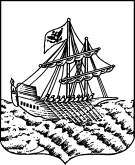 АДМИНИСТРАЦИЯ ГОРОДА КОСТРОМЫПОСТАНОВЛЕНИЕАДМИНИСТРАЦИЯ ГОРОДА КОСТРОМЫПОСТАНОВЛЕНИЕАДМИНИСТРАЦИЯ ГОРОДА КОСТРОМЫПОСТАНОВЛЕНИЕАДМИНИСТРАЦИЯ ГОРОДА КОСТРОМЫПОСТАНОВЛЕНИЕ15 мая 2014 года№1164